Некоммерческая организация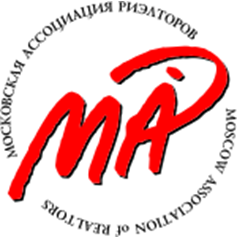 «Московская Ассоциация-Гильдия Риэлтеров»г. Москва, Варшавское шоссе, д. 94, офис МАРтел.: 8 (495) 363-17-89, e-mail: post@mar.ruwww.mar.ruКурс состоит из 5 блоков: Теоретический материал лекций сочетается с тренинговой подготовкой, что даёт возможность научиться применять полученные знания, пропуская их через призму собственного мировосприятия и формируя свой индивидуальный стиль, так необходимый каждому профессионалу. Преподавателями, лекторами на данном курсе являются сотрудники, имеющие обширный опыт работы с недвижимостью и готовые поделиться своими знаниями. Общая продолжительность курса - 76 академических часов. По окончании выдаётся сертификат. Краткое содержание программы курсаКраткое содержание программы курсаКраткое содержание программы курсаНаименование группыНаименование курсаАкадем. часыЮридические основы риэлтерской деятельностиПонятие рынка недвижимости. Структура, субъекты и объекты рынка недвижимости, его сегменты. Обзор рынка недвижимости г. Москвы (тенденции и динамика развития)2Юридические основы риэлтерской деятельностиОбщественные организации на рынке недвижимости. Московская ассоциация риэлторов. Общероссийская общественная организация «Деловая Россия». Цели, задачи, деятельность (комитеты).2Юридические основы риэлтерской деятельностиОсновы законодательства РФ, регулирующего рынок недвижимости. Правовое регулирование риэлтерской деятельности12Юридические основы риэлтерской деятельностиЖилищный кодекс2Юридические основы риэлтерской деятельностиОсновные понятия объекта недвижимости.Классификация объектов недвижимости.Ценообразование, факторы, влияющие на стоимость недвижимости (домов, квартир)2Юридические основы риэлтерской деятельностиПорядок осуществления регистрации граждан в РФ (особенности)2Юридические основы риэлтерской деятельностиПроверка документов, удостоверяющих личность.Порядок проверки правоустанавливающих документов, способы обнаружения подделок.Правонарушения при совершении сделок с объектами недвижимости2Методика и практика работы риелтораОсновные функции и особенности работы агента2Методика и практика работы риелтораИмидж риелтора2Методика и практика работы риелтораОсобенности обслуживания покупателей: первый звонок, первый приём в офисе, заключение договора, показ объекта недвижимости4Методика и практика работы риелтораОсобенности обслуживания продавцов: первый звонок, преимущества эксклюзивного договора, заключение эксклюзивного договора 4Методика и практика работы риелтораТренинг10Маркетинг в риэлтерском бизнесеРеклама в риэлтерском бизнесе: виды и формы рекламы2Маркетинг в риэлтерском бизнесеТехнология продвижения услуг через интернет2Договорные отношения в сфере недвижимостиТехнология заключения предварительного договора и подготовки проведения сделки3Договорные отношения в сфере недвижимостиФактическое и юридическое завершение сделки3Договорные отношения в сфере недвижимостиОператоры рынка недвижимости. Взаимодействие с другими агентствами при проведении совместных сделок 2Договорные отношения в сфере недвижимостиГосударственная регистрация прав на недвижимое имущество и сделок с ним2Договорные отношения в сфере недвижимостиНалогообложение операций с недвижимостью2Особенности работы с риэлтерскими продуктамиПриватизация жилой недвижимости в РФ (регионах) на современном этапе. Необходимые документы и требования к их оформлению 2Особенности работы с риэлтерскими продуктамиРосфинмоторинг. Защита персональных данных2Особенности работы с риэлтерскими продуктамиМатеринский капитал2Особенности работы с риэлтерскими продуктамиРабота с новостройками1Особенности работы с риэлтерскими продуктамиОсобенности работы с коммерческой недвижимостью1Особенности работы с риэлтерскими продуктамиОсновные принципы и особенности ипотечного кредитования2Итоговая аттестацияИтоговая аттестация2